แบบเสนอโครงการกองทุนตำบล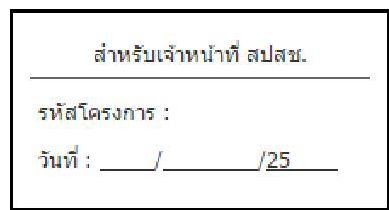 ชื่อโครงการ ควรสั้น กระชับ เข้าใจง่าย และสื่อสาระของสิ่งที่จะทำอย่างชัดเจน ควรระบุชื่อชุมชนในชื่อโครงการเพื่อความสะดวกในการค้นหา  โครงการสงเคราะห์ ใส่ใจผู้ป่วยติดบ้าน ติดเตียง ประจำปีงบประมาณ 25603.  ผู้รับผิดชอบโครงการ** ผู้รับผิดชอบโครงการ หมายถึง ผู้ดำเนินการหลักของโครงการ อาจเป็นหรือไม่เป็นหัวหน้าองค์กรก็ได้คุณสมบัติการเสนอโครงการผู้รับผิดชอบโครงการและผู้ร่วมรับผิดชอบโครงการอย่างน้อย 3-5 คน อาจประกอบด้วยผู้ใหญ่บ้านหรือประธานชุมชน สมาชิก อบต. เจ้าหน้าที่สาธารณสุข ข้าราชการที่อยู่ในชุมชน หรือตัวแทนกลุ่มต่างๆ ในชุมชนที่มีอยู่เดิม เช่น กลุ่มออมทรัพย์ ชมรมผู้สูงอายุ หรือกลุ่มอื่นๆ เป็นองค์ประกอบหลักในการดำเนินโครงการ ต้องมีภูมิลำเนาอยู่ในหมู่บ้าน หรือตำบลนั้นๆ มีความตั้งใจ/ความมุ่งนั้นอดทนในการพัฒนา'โครงการ มีศักยภาพที่จะบริหาร  จัดการโครงการให้สำเร็จไต้และมีโครงสร้างการบริหารจัดการโครงการที่ชัดเจน 1. ชื่อ-นามสกุลผู้รับผิดชอบโครงการคำนำหน้าชื่อ........นาง.......  ชื่อ......ยุพิน	นามสกุล.......สาเมาะ	ตำแหน่งในชุมชน.....ประธานอาสาสมัครสาธารณสุขเขตโรงพยาบาลกะพ้อ	 เลขที่ประจำตัวประชาชน 13 หลัก  3-6203-00211-38-3  ที่อยู่ปัจจุบันที่ตามบัตรประชาชน  บ้านเลขที...... 30/4	 หมู่ที่..........7 	 ตรอก/ซอย............-	 ถนน.......-	ตำบล/แขวง.......กะรุบี	อำเภอ/เขต.........กะพ้อ	 จังหวัด........ปัตตานี	รหัสไปรษณีย์........94230	 เบอร์โทรศัพท์ที่ติดต่อได้สะดวก..........084-4526574	เบอร์มือถือ...........083-0572919	 โทรสาร............ -	อีเมล์.......dah2512	 @ ……Hotmail.com	4. รายชื่อผู้ร่วมทำโครงการ/คณะทำงาน (อย่างน้อย 3-5 คน)รายชื่อผู้ร่วมรับผิดชอบโครงการคนที่ 1คำนำหน้าชื่อ.....นางสาว........ชื่อ.......มาสนา	นามสกุล...........ซิบะ...............................ตำแหน่งในชุมชน.................อาสาสมัครสาธารณสุขเขตโรงพยาบาลกะพ้อ	................................................เลขที่ประจำตัวประชาชน 13 หลัก  3-9411-000092-67ที่อยู่ปัจจุบันที่ตามบัตรประชาชนบ้านเลขที่.......22/6	 หมู่ที่..........7	 ตรอก/ซอย......................  -	..............................................ถนน...............-................ตำบล/แขวง.............กะรุบี	อำเภอ/เขต...............กะพ้อ.........................จังหวัด...........ปัตตานี.........................รหัสไปรษณีย์..................94230............................................................	เบอร์โทรศัพท์ที่ติดต่อได้สะดวก............................-....................เบอร์มือถือ......082-8251855........................โทรสาร..............-..................อีเมล์....................-.....................@............................................................บทบาทหน้าที่/ความรับผิดชอบในโครงการนี้............อาสาสมัครสารธารณสุขประจำหมู่บ้าน.............................รายชื่อผู้ร่วมรับผิดชอบโครงการ คนที่  2คำนำหน้าชื่อ.......นางสาว...............ชื่อ..................ไซหม๊ะ.................	นามสกุล....................วาโละ...................ตำแหน่งในชุมชน...........อาสาสมัครสาธารณสุขเขตโรงพยาบาลกะพ้อ	...................................................รายชื่อผู้ร่วมรับผิดชอบโครงการคนที่  3คำนำหน้าชื่อ.....นางสาว........ชื่อ.......ต่วนนูรมา	นามสกุล...........มือฆะ...............................ตำแหน่งในชุมชน.................อาสาสมัครสาธารณสุขเขตโรงพยาบาลกะพ้อ	................................................เลขที่ประจำตัวประชาชน 13 หลัก  3-9411-000510-54ที่อยู่ปัจจุบันที่ตามบัตรประชาชนบ้านเลขที่.......73/7	 หมู่ที่..........2	 ตรอก/ซอย......................  -	..............................................ถนน...............-................ตำบล/แขวง.............กะรุบี	อำเภอ/เขต...............กะพ้อ.........................จังหวัด...........ปัตตานี.........................รหัสไปรษณีย์..................94230............................................................	เบอร์โทรศัพท์ที่ติดต่อได้สะดวก............................-....................เบอร์มือถือ......086-2881696........................โทรสาร..............-..................อีเมล์....................-.....................@............................................................บทบาทหน้าที่/ความรับผิดชอบในโครงการนี้............อาสาสมัครสารธารณสุขประจำหมู่บ้าน.............................5. รายชื่อแกนนำในชุมชนระบุรายชื่อแกนนำในชุมชน ให้ระบุเพิ่มอีก .3- 5 คน พร้อมประสบการณ์ในการทำงาน ที่จะมาช่วยหนุนเสริมการดำเนินงานของ โครงการ ( เช่น ปราชญ์ชาวบ้าน สมาชิกองค์การบริหารตำบล ครู ผู้นำศาสนา กลุ่มออมทรัพย์ กลุ่มสหกรณ์ กลุ่มสวัสดิการ ผู้สูงอายุ เจ้าหน้าที่สาธารณสุข อสม. เป็นต้น)	คณะผู้บริหาร และสมาชิกสภา พนักงาน เจ้าหน้าที่ ลูกจ้าง อบต. กะรุบีกำนัน และผู้ใหญ่บ้านในตำบลกะรุบี		หมู่ที่  1  นายมักตา		ติพอง		หมู่ที่  2  นายมะตอเฮ		ซิบะ		หมู่ที่  3  นายมะเปาซี		กะนิ			หมู่ที่  4  นายต่วนซาการียา  	ตงคอเมา		หมู่ที่  5  นายมัสแลน  		มะสะโต		หมู่ที่  6  นายอาลี		โบกิดา		หมู่ที่  7  นายอายุ  		ยูโซะ		หมู่ที่  8  นายการี 		สาเหมาะ	อาสาสมัครสาธารณสุขประจำหมู่บ้าน  จำนวน  8  หมู่บ้าน  48  คน6.  ระยะเวลาดำเนินงาน	วันเริ่มต้น  1  มกราคม  2560  กำหนดเสร็จ  30  กันยายน  25607.  รายละเอียดของโครงการ	ปัจจุบันจำนวนผู้ป่วยติดบ้าน ติดเตียงในตำบลกะรุบีมีจำนวนเพิ่มขึ้นเรื่อย ๆ ซึ่งบุคคลเหล่านี้สามารถทำคุณประโยชน์ต่อสังคมควบคู่ไปกับคนปกติ และเป็นแบบอย่างการใช้ชีวิตในอนาคตอย่างมีความสุข การฟื้นฟูสมรรถภาพ และดูแลเอาใจใส่ผู้ป่วยติดบ้าน ติดเตียง สามารถทำได้โดยการเอาใจใส่ดูแล ให้ความรู้แก่ผู้ป่วย และผู้ดูแลซึ่งภาระการดูแลผู้ป่วยประเภทนี้เป็นงานที่เหน็ดเหนื่อย ใช้เวลามาก ก่อให้เกิดความตึงเครียดสูง อีกทั้งตัวผู้ดูแลเองก็อาจมีปัญหาของตัวเองในหลาย ๆ ด้านไม่ว่าจะเป็นปัญหาสุขภาพ ชีวิตความเป็นอยู่ ฐานะการเงิน และชีวิตส่วนตัวของตัวเอง ซึ่งเป็นหน้าที่หลักของทุกหน่วยงานที่ต้องร่วมมือกัน เพื่อฟื้นฟูสภาพจิตใจ และสภาพร่างกายของผู้ป่วยเหล่านี้ให้กลับมาสู่ปกติให้มากที่สุด ซึ่งชมรมอาสาสมัครสาธารณสุขประจำหมู่บ้านในตำบลกะรุบี ได้เล็งเห็นถึงความสำคัญของการดูแลผู้ป่วยประเภทนี้ จึงจัดทำโครงการ โครงการสงเคราะห์ ใส่ใจผู้ป่วยติดบ้าน ติดเตียง ประจำปีงบประมาณ 2560 ขึ้น เพื่อร่วมกับหน่วยงานที่เกี่ยวข้องในตำบลลงเยี่ยมเยียนให้กำลังใจ ให้ความรู้ ตลอดจนช่วยบรรเทาความเดือดร้อนโดยการลดภาระค่าใช้จ่ายในการดำรงชีวิตประจำวันให้กับครอบครัวผู้ป่วยติดบ้าน ติดเตียงในตำบลกะรุบี2. ท่านมีขั้นตอนการพัฒนาหรือเขียนโครงการนี้อย่างไร  (เช่น  การประชุมหรือการทำประชาคมหมู่บ้านเพื่อการตัดสินใจร่วมกันในการทำโครงการ)    	2.1  ประชุมร่วมกันปรึกษาระดับหมู่บ้าน  ได้แก่  อสม.  ผู้สูงอายุ  องค์การบริหารส่วนตำบล  โรงพยาบาลกะพ้อ  ผู้นำท้องถิ่น	2.2  เข้าสู่เวทีประชาคมระดับหมู่บ้านและผ่านการลงมติในเวทีประชาคมระดับหมู่บ้าน	2.3  จัดทำและเสนอโครงการ	2.4  ดำเนินงานตามโครงการ	2.5  สรุปและรายงานผลโครงการ3.  โปรดวิเคราะห์และอธิบายทุนที่มีอยู่ในชุมชนที่จะเป็นปัจจัยเอื้อต่อการดำเนินโครงการ  (ทุนของชุมชน  ได้แก่  คน  ทรัพยากรธรรมชาติ  วัฒนธรรม  วิถีชีวิต  ภูมิปัญญา  และเศรษฐกิจชุมชน)	3.1  ในชุมชนของท่านมีใครที่เป็นปราชญ์ชาวบ้าน  เป็นผู้นำ  และแกนนำ  ด้านใดบ้างที่ได้รับการยอมรับจากชุมชน  (เช่นผู้นำศาสนา  กำนัน  ผู้ใหญ่บ้าน  หมอพื้นบ้าน  ครู  เป็นต้น)		มีผู้นำ  ซึ่งได้แก่  ผู้ใหญ่บ้านที่มีศักยภาพและมีความต้องการพัฒนาหมู่บ้านให้มีความเข้มแข็งในทุกด้าน  รวมทั้งการพัฒนาและดูแลกลุ่มผู้สูงอายุ  ซึ่งผู้นำเหล่านี้จะเป็นส่วนสำคัญที่ช่วยให้โครงการประสบความสำเร็จ  อันเนื่องมาจากความไว้วางใจของชาวบ้านและกลุ่มผู้สูงอายุที่มีต่อผู้นำทำให้โครงการดำเนินไปอย่างราบรื่น  และผู้นำเหล่านี้ยังช่วยกันระดมแสดงความคิดเห็นรวมทั้งช่วยแก้ไขปัญหาที่อาจเกิดขึ้น	3.2  ในชุมชนของท่านมีกลุ่ม  องค์กร  หน่วยงานและเครือข่ายใดบ้างที่มีความเข้มแข็งเป็นกำลังหลักในงานพัฒนาชุมชน  (เช่น  เทศบาล,  อบต.,  รพ.สต.,  โรงเรียน,  อสม.,  กลุ่มแม่บ้าน,  กลุ่มผู้สูงอายุ,  กลุ่มอาชีพ   เป็นต้น)		ในชุมชนมีหน่วยงานและเครือข่ายที่เข้มแข็ง  สามารถเป็นกำลังหลักในการพัฒนางานพัฒนาชุมชนได้เป็นอย่างดี  ได้แก่  องค์การบริหารส่วนตำบลกะรุบี  ที่มีความพร้อมในการสนับสนุนสถานที่  และเจ้าหน้าบุคลากรที่มีความรู้ความสามารถในการให้คำแนะนำในการดำเนินงานโครงการได้เป็นอย่างดี  และมีชมรม อสม.ประจำหมู่บ้านที่มีเข้มแข็ง  มีข้อมูลในหมู่บ้าน  มีการดำเนินงานขับเคลื่อนอย่างต่อเนื่อง  	3.3  ในชุมชนของท่านมีวิถีชีวิตหรือประเพณี วัฒนธรรมใดบ้างที่เป็นจุดเด่น  สามารถนำมาใช้เป็นแนวทางในการพัฒนาชุมชน  (เช่น  ศาสนา  ประเพณีพื้นบ้าน  การบริโภค  อาชีพ กีฬา  และการละเล่น  เป็นต้น)		มีการออกกำลังกายของกลุ่มผู้สูงอายุในแต่ละหมู่บ้านอย่างสม่ำเสมอ	3.4  ในชุมชนของท่านมีสิ่งแวดล้อมที่ถือว่าเป็นภูมิปัญญา  เป็นความรู้  เป็นวัฒนธรรมที่นำมาใช้ในการพัฒนาชุมชน  (เช่น  แพทย์แผนไทย  เกษตรวิถี  วิถีธรรมวิถีไทย ตำรับอาหาร  สิ่งประดิษฐ์และกรรมวิธีในการประกอบอาชีพ  เป็นต้น)		- 	3.5  ในชุมชนของท่านมีศูนย์เรียนรู้  หรือขบวนการเรียนรู้  มีการจัดการความรู้  หรือการจัดการความรู้ในชุมชนอย่างไร  (เช่น  ศูนย์เรียนรู้เศรษฐกิจพอเพียง  หลักสูตรท้องถิ่น  เวทีชาวบ้าน  การวิจัยชุมชนท้องถิ่น  เป็นต้น)                       - 	3.6  ในชุมชนของท่านมีการทำงานร่วมกัน  หรือขบวนการมีส่วนร่วมของชุมชนอย่างไร  (เช่น  สภาชุมชน สภากาแฟ  การลงแขก  เวทีชุมชน  เวทีชาวบ้าน  การทำงานเป็นกลุ่มเครือข่าย  เป็นต้น)                   มีการทำเวทีประชาคมหมู่บ้าน  ในการหาข้อสรุปร่วมกันเพื่อให้ได้มาซึ่งโครงการที่ผ่านการร่วมตัดสินใจจากเสียงความต้องการส่วนใหญ่	3.7  ในชุมชนของท่านมีเครือข่ายเศรษฐกิจชุมชนด้านใดบ้าง  มีความเข้มแข็งและสามารถเข้าร่วมพัฒนาชุมชน  (เช่น  กองทุนออมทรัพย์  สหกรณ์ กองทุนสวัสดิการ  กองทุนหมู่บ้านและชุมชนเมือง  กองทุนสุขภาพตำบล  เป็นต้น)                  มีกองทุนฌาปนกิจศพ4. สภาพปัญหาของชุมชนที่ต้องการดำเนินการแก้ไขหรือพัฒนาอย่างต่อเนื่องเพื่อให้บรรลุเป้าหมาย    4.1  ให้ระบุปัญหาในชุมชนและจัดลำดับปัญหาที่สำคัญ  จากปัญหาที่สำคัญมากไปน้อย  และให้รายละเอียดแต่ละปัญหาในตารางต่อไปนี้4.2  ให้อธิบายเหตุผลสำคัญว่าทำไมชุมชนจึงเรียกปัญหาใดปัญหาหนึ่ง  (หรืออาจจะมากกว่าหนึ่งปัญหา)  ในตารางข้างต้นมาเพื่อดำเนินโครงการนี้	เนื่องจากผู้ป่วยติดเตียง ติดบ้าน เป็นประชากรส่วนหนึ่งของตำบล ซึ่งยังมีความสำคัญ ความรู้ ความสามารถในการพัฒนาชุมชน ทั้งยังเป็นปูชยนียบุคคล ซึ่งจะมองข้ามไปไม่ได้ในการพัฒนา อีกทั้งถ้าครอบครัวไหนมีผู้ป่วย ทำให้ครอบครัวนั้นต้องมีภาระที่จะต้องช่วยกันดูแลผู้ป่วยประเภทนี้ซึ่งเป็นงานที่เหน็ดเหนื่อย ใช้เวลามาก ก่อให้เกิดความตึงเครียดสูง อีกทั้งตัวผู้ดูแลเองก็อาจมีปัญหาของตัวเองในหลาย ๆ ด้านไม่ว่าจะเป็นปัญหาสุขภาพ ชีวิตความเป็นอยู่ ฐานะการเงิน และชีวิตส่วนตัวของตัวเอง การให้ความสำคัญกับผู้ป่วยถือเป็นเรื่องที่ทุกส่วนต้องช่วยกันลงพื้นที่ไปให้กำลังใจ ให้ความรู้ในการฟื้นฟูสภาพร่างกายจิตใจ รวมถึงการบรรเทาความเดือดร้อยโดยการช่วยลดภาระค่าใช้จ่ายในการดำรงชีวิตประจำวันให้กับครอบครัวผู้ป่วย4.3  ปัจจัยอะไรที่เป็นสาเหตุของปัญหาและปัจจัยอะไรที่เอื้อต่อการแก้ปัญหาที่ระบุในโครงการ	4.3.1  ปัจจัยที่เกี่ยวข้องกับคน  (เช่น ความรู้  ความตระหนัก  พฤติกรรม  ความเชื่อ  จิตวิญญาณ)		ผู้ป่วยติดเตียง ติดบ้านขาดความรู้ในการดูแลตัวเอง ขาดทักษะในการฟื้นฟูสมรรถภาพร่างกาย จิตใจ อีกทั้งผู้ดูแลยังขาดความรู้ความเข้าใจที่ถูกต้องในการดูแลและปฏิบัติตัวต่อผู้ป่วย             4.3.2  ปัจจัยที่เกี่ยวข้องกับสภาพแวดล้อม  (เช่น วิถีชีวิต  วัฒนธรรม  ศาสนา  การศึกษา  เศรษฐกิจ  การเมือง  นโยบาย  เทคโนโลยี  สิ่งแวดล้อม)		พบว่า สภาพเศรษฐกิจในชุมชน เป็นสังคมที่ทุกคนต้องไปทำงานนอกบ้าน และทิ้งผู้ป่วยไว้คนเดียวในบ้าน ทำให้เกิดปัญหาต่อสภาพจิตใจ และเวลาที่จะทำการฟื้นฟูสมรรถภาพร่างกาย	4.3.3  ปัจจัยที่เกี่ยวข้องของกลไก  (เช่น  ระบบสาธารณสุข  กลไกของกลุ่มและเครือข่ายในชุมชน  และกลไกท้องถิ่น  กลไกของหน่วยราชการในชุมชน  กลไกสาธารณะ)		พบว่า ปัจจัยกลไกลของระบบสาธารณสุขของประเทศในปัจจุบัน  ที่ยังขาดแคลนบุคลากรในการดูแลกลุ่มผู้ป่วยติดเตียง และติดบ้านอย่างทั่วถึง4.4  ท่านจะใช้แนวทางสำคัญ  วิธีการสำคัญ  หรือกลวิธีดำเนินงานที่สำคัญอะไรอย่างไร  เพื่อการแก้ไขปัญหาดังกล่าว	4.4.1  กลวิธีที่เกี่ยวข้องกับคน  กลุ่มคน		 ชุมชนมีศักยภาพของผู้นำ  ชมรม อสม.ที่เข้มแข็ง  สามารถทำให้การดำเนินการโครงการประสบความสำเร็จ  และชมรม อสม.ได้สร้างจิตสำนึกและความตระหนักในเรื่องการดูแลสุขภาพ             4.4.2  กลไกที่เกี่ยวข้องกับการปรับสภาพแวดล้อม		-	4.4.3  กลวิธีที่เกี่ยวข้องกับการสร้างและปรับปรุงกลไก		-4.5  ผลจากการดำเนินโครงการท่านคาดว่าจะเกิดการเปลี่ยนแปลงปัจจัยต่อไปนี้อย่างไร	4.5.1  การเปลี่ยนแปลงของคนและกลุ่มในชุมชน		-  ผู้ป่วยติดบ้าน ติดเตียงมีสุขภาพจิตที่ดีขึ้น 		-  ผู้ป่วยติดบ้าน ติดเตียงเรียนรู้วิธีการฟื้นฟูสมรรถภาพร่างกายเบื้องต้นด้วยตัวเอง		-  ผู้ดูแลผู้ป่วยติดบ้าน ติดเตียงมีความรู้ ความเข้าใจในการฟื้นฟูสมรรถภาพร่างกาย และจิตใจผู้ป่วยได้		-  การบรรเทาความเดือดร้อนจากการลงเยี่ยม และมอบของเยี่ยมซึ่งเป็นเครื่องอุปโภคบริโภคที่จำเป็นในชีวิตประจำวันสามารถลดรายจ่ายในชีวิตประจำวันลงได้		-  ผู้ดูแล และคนในครอบครัวของผู้ป่วยลดอาการเหนื่อยล้าจากการดูแลผู้ป่วย และมีกำลังใจที่ดีขึ้น จากการที่มีผู้ลงไปเยี่ยมเยียน พบปะพูดคุย และให้ความสำคัญกับครอบครัวของผู้ป่วย	4.5.2  การเปลี่ยนแปลงสภาพแวดล้อมในชุมชนที่เอื้อต่อชุมชนน่าอยู่		-	4.5.3  การเปลี่ยนแปลงของกลไกของชุมชน		- 8.  วัตถุประสงค์และตัวชี้วัดการดำเนินงาน      บอกจุดมุ่งหมายในการด่ำเนินงานโครงการและสิ่งที่ต้องการให้เกิดผลการดำเนินงาน  โครงการวัตถุประสงค์นี้จะต้องเฉพาะเจาะจง วัดได้จริง  แสดงโอกาสที่จะเกิดผลสำเร็จ  สอดคล้องกับหลักการ  และเหตุผลในระยะเวลาที่กำหนด  ตัวชี้วัดที่ระบุตัวชัดเจน  เช่นว่า  เมื่อดำเนินการตามโครงการเสร็จแล้ว  จะเกิดการเปลี่ยนแปลง  หรือบรรลุผลสำเร็จ  อะไรบ้างและมากน้อยเพียงใด  และควรแสดงให้เห็นถึงการเปลี่ยนแปลงเป็นรูปธรรม  วัดผลได้  และระบุตัวชี้วัดความสำเร็จของโครงการ ทั้งในระดับผลผลิตและผลลัพธ์ที่สอดคล้องกับวัตถุประสงค์  (ทั้งเชิงปริมาณและเชิงคุณภาพ)9.  แผนการดำเนินงาน     กิจกรรม  แสดงขั้นตอนการทำกิจกรรมและกระบวนการดำเนินงาน  เขียนให้ละเอียดว่าจะทำอย่างไร  จึงจะสำเร็จตามวัตถุประสงค์หรือเป้าหมายที่วางไว้  เขียนให้เห็นลำดับขั้นเป็นตอน  งบประมาณในแต่ละกิจกรรม  ขอให้จำแนกรายการค่าใช้จ่ายต่างๆโดยละเอียดงบประมาณโครงการ	งบประมาณที่ต้องการสนับสนุนจากกองทุนตำบล		จำนวน  18,650  บาท	งบประมาณสมทบ					จำนวน    -         บาท	งบประมาณรวม						จำนวน  18,650  บาท10. การติดตามและประเมินผล	ใช้กระบวนการสภาผู้นำ สภาชุมชนที่มีการประชุมหมู่บ้านอย่างสม่ำเสมอ อย่างน้อยเดือนละครั้ง  และกำหนดให้มีวาระการติดตามประเมินผลโครงการ  การจัดแผนชุมชน  เป็นต้น  พร้อมทั้งจัดทีม  เพื่อทำหน้าที่ติดตามและประเมินผลเป็นระยะว่าแต่ละโครงการ  แต่ละกิจกรรม  เป็นไปตามแผนหรือไม่  มีปัญหาอุปสรรค  และต้องปรับปรุงการดำเนินงานอะไรบ้าง  อย่างไรบ้าง  สุดท้ายทำเสร็จแล้วจะได้คุณค่าอะไรบ้าง  ทั้งนี้การติดตามประเมินผล  ควรระบุการกำกับติดตามกิจกรรมต่างๆของโครงการที่ชัดเจน  ได้แก่ วิธีการติดตามประเมินผล  เครื่องมือในการติดตาม  ผู้มีบทบาทในการติดตาม ระยะเวลาในการติดตาม  เป็นต้น	- การติดตาม/การประเมินผล  ใช้กระบวนการสภาผู้นำ สภาชุมชนที่มีการประชุมหมู่บ้านอย่าสม่ำเสมออย่างน้อยเดือนละครั้งโดยได้กำหนดให้มีภาวะการติดตามประเมินผลโครงการการจัดทำแผนชุมชน   ได้มีการจัดทีมเพื่อทำหน้าที่ติดตามและประเมินผลเป็นระยะเวลาแต่ละโครงการและกิจกรรมให้เป็นไปตามแผน   นำปัญหาอุปสรรคและต้องปรับปรุงการดำเนินงานมาแก้ปัญหาอย่างทันท่วงที	- ให้ อสม.ติดตามผลโดยการลงพื้นที่เยี่ยมผู้ป่วยติดบ้าน ติดเตียงในชุมชนเพื่อประเมินผลโครงการ11.  แนวทางการพัฒนาเพื่อให้เกิดความต่อเนื่องยั่งยืน  และการขยายผล	แสดงความชัดเจนในเรื่องคาดหวังผลของโครงการว่าจะเกิดอะไรขึ้น  และจะนำไปทำอะไร  อย่างไร  ให้เกิดความต่อเนื่องและยั่งยืนในชุมชน/ท้องถิ่นและใครจะเป็นผู้รับผิดชอบในการดำเนินการต่อไป  ชุมชนจะทำเองต่อ  หรือใช้แหล่งทุนใดในชุมชน  ตลอดจนจะมีวิธีการขยายผลจากการดำเนินโครงการนี้อย่างไร และชุมชน  หรือผู้อื่นจะใช้ประโยชน์จากผลโครงการอย่างไร	 สนับสนุนให้มีการจัดทำโครงการที่ต่อยอดโครงการเดิม  โดยมีการของบประมาณจากกองทุนหลักประกันสุขภาพตำบลกะรุบี และมีกิจกรรมผ่านอสม.ในการประชาสัมพันธ์  เพิ่มเติมความรู้แก่ผู้สูงอายุให้มีความรู้ทันต่อเหตุการณ์ปัจจุบัน			ลงชื่อ.....................................................ผู้เสนอแผนงาน/โครงการ/กิจกรรม			          (นางยุพิน      สาเมาะ)		     ตำแหน่ง  ประธานอาสาสมัครสาธารณสุขเขตรับผิดชอบโรงพยาบาลเมนู ด้านข้างขวามือ7. สรุปแผนงาน/โครงการ/กิจกรรม(ผู้เสนอฯลงรายละเอียดโดยในแต่ละข้อย่อยให้เลือกเพียง 1 รายการที่เป็นรายการหลักสำหรับใช้ในการจำแนกประเภท เท่านั้น เพื่อให้เจ้าหน้าที่ อปท. บันทึกข้อมูลลงโปรแกรมกองทุนฯ เมื่อได้รับอนุมติแล้ว)หน่วยงาน/องค์กร/กลุ่มคนที่รับผิดชอบโครงการ (ตามประกาศคณะกรรมการหลักประกันฯ พ.ศ.2557 ข้อ 7)ชื่อหน่วยงาน/องค์กร/กลุ่มคน	7.1.1 หน่วยบริการหรือสถานบริการสาธารณสุข เช่น รพ.สต.7.1.2 หน่วยงานสาธารณสุขอื่นของ อปท. เช่น กองสาธารณสุขของเทศบาล7.1.3 หน่วยงานสาธารณสุขอื่นของรัฐ เช่น สสอ.7.1.4หน่วยงานอื่นๆที่ไม่ใช่หน่วยงานสาธารณสุข เช่นโรงเรียน7.1.5 กลุ่มหรือองค์กรประชาชนประเภทการสนับสนุน (ตามประกาศคณะกรรมการหลักประกันฯ พ.ศ. 2557 ข้อ 7)7.2.1 สนับสนุนการจัดบริการสาธารณสุขของ หน่วยบริการ/สถานบริการ/หน่วยงานสาธารณสุข [ข้อ 7(1)]7.2.2 สนับสนุนกิจกรรมสร้างเสริมสุขภาพ การฟ้องกันโรคของกลุ่มหรือองค์กรประชาชน/หน่วยงานอื่น[ข้อ 7(2)]7.2.3 สนับสนุนการจัดกิจกรรมของ ศูนย์เด็กเล็ก/ผู้สูงอายุ/คนพิการ [ข้อ 7(3)]7.2.4 สนับสนุนการบริหารหรือพัฒนากองทุนฯ [ข้อ 7(4)]7.2.5 สนับสนุนกรณีเกิดโรคระบาดหรือภัยพิบัติ [ข้อ 7(5)]กลุ่มเป้าหมายหลัก (ตามแนบท้ายประกาศคณะอนุกรรมการส่งเสริมสุขภาพและป้องกันโรคฯ พ.ศ. 2557)7.3.1 กลุ่มหญิงตั้งครรภ์และหญิงหลังคลอด7.3.2 กลุ่มเด็กเล็กและเด็กก่อนวัยเรียน7.3.3 กลุ่มเด็กวัยเรียนและเยาวชน7.3.4 กลุ่มวัยทำงาน7.3.5.1 กลุ่มผู้สูงอายุ7.3.5.2 กลุ่มผู้ป่วยโรคเรื้อรัง7.3.6 กลุ่มคนพิการและทุพพลภาพ7.3.7 กลุ่มประชาชนทั่วไปที่มีภาวะเสี่ยง7.3.8 สำหรับการบริหารหรือพัฒนากองทุนฯ [ข้อ 7(4)]กิจกรรมหลักตามกลุ่มเป้าหมายหลัก7.4.1 กลุ่มหญิงตั้งครรภ์และหญิงหลังคลอด7.4.1.1 การสำรวจข้อมูลสุขภาพ การจัดทำทะเบียนและฐานข้อมูลสุขภาพ7.4.1.2 การตรวจคัดกรอง ประเมินภาวะสุขภาพ และการค้นหาผู้มีภาวะเสี่ยง7.4.1.3 การเยี่ยมติดตามดูแลสุขภาพก่อนคลอดและหลังคลอด7.4.1.4 การรณรงค์/ประชาสัมพันธ์/ฝึกอบรม/ให้ความรู้7.4.1.5 การส่งเสริมการเลี้ยงลูกด้วยนมแม่7.4.1.6 การคัดกรองและดูแลรักษามะเร็งปากมดลูกและมะเร็งเต้านม7.4.1.7 การส่งเสริมสุขภาพช่องปาก7.4.1.8 อื่นๆ (ระบุ)	7.4.2 กลุ่มเด็กเล็กและเด็กก่อนวัยเรียน7.4.2.1 การสำรวจข้อมูลสุขภาพ การจัดทำทะเบียนและฐานข้อมูลสุขภาพ7.4.2.2 การตรวจคัดกรอง ประเมินภาวะสุขภาพ และการค้นหาผู้มีภาวะเสี่ยง7.4.2.3 การเยี่ยมติดตามดูแลสุขภาพ7.4.2.4 การรณรงค์/ประชาสัมพันธ์/ฝึกอบรม/ให้ความรู้7.4.2.5 การส่งเสริมพัฒนาการตามวัย/กระบวนการเรียนรู้/ความฉลาดทางปัญญาและอารมณ์7.4.2.6 การส่งเสริมการได้รับวัคซีนป้องกันโรคตามวัย7.4.2.7 การส่งเสริมสุขภาพช่องปาก7.4.2.8 อื่นๆ (ระบุ)	7.4.3 กลุ่มเด็กวัยเรียนและเยาวชน7.4.3.1 การสำรวจข้อมูลสุขภาพ การจัดทำทะเบียนและฐานข้อมูลสุขภาพ7.4.3.2 การตรวจคัดกรอง ประเมินภาวะสุขภาพ และการค้นหาผู้มีภาวะเสี่ยง7.4.3.3 การเยี่ยมติดตามดูแลสุขภาพ7.4.3.4 การรณรงค์/ประชาสัมพันธ์/ฝึกอบรม/ให้ความรู้7.4.3.5 การส่งเสริมพัฒนาการตามวัย/กระบวนการเรียนรู้/ความฉลาดทางปัญญาและอารมณ์7.4.3.6 การส่งเสริมการได้รับวัคซีนป้องกันโรคตามวัย7.4.3.7 การป้องกันและลดปัญหาด้านเพศสัมพันธ์/การตั้งครรภ์ไม่พร้อม7.4.3.8 การป้องกันและลดปัญหาด้านสารเสพติด/ยาสูบ/เครื่องดื่มแอลกอฮอล์7.4.3.9 อื่นๆ (ระบุ)	7.4.4 กลุ่มวัยทำงาน7.4.4.1 การสำรวจข้อมูลสุขภาพ การจัดทำทะเบียนและฐานข้อมูลสุขภาพ7.4.4.2 การตรวจคัดกรอง ประเมินภาวะสุขภาพ และการค้นหาผู้มีภาวะเสี่ยง7.4.4.3 การเยี่ยมติดตามดูแลสุขภาพ7.4.4.4 การรณรงค์/ประชาสัมพันธ์/ฝึกอบรม/ให้ความรู้7.4.4.5 การส่งเสริมพฤติกรรมสุขภาพในกลุ่มวัยทำงานและการปรับเปลี่ยนสิ่งแวดล้อมในการทำงาน7.4.4.6 การส่งเสริมการดูแลสุขภาพจิตแก่กลุ่มวัยทำงาน7.4.4.7 การป้องกันและลดปัญหาด้านเพศสัมพันธ์/การตั้งครรภ์ไม่พร้อม7.4.4.8 การป้องกันและลดปัญหาด้านสารเสพติด/ยาสูบ/เครื่องดื่มแอลกอฮอล์7.4.4.9 อื่นๆ (ระบุ)	7.4.5.1 กลุ่มผู้สูงอายุ7.4.5.1.1 การสำรวจข้อมูลสุขภาพ การจัดทำทะเบียนและฐานข้อมูลสุขภาพ7.4.5.1.2 การตรวจคัดกรอง ประเมินภาวะสุขภาพ และการล้นหาผู้มีภาวะเสี่ยง7.4.5.1.3 การเยี่ยมติดตามดูแลสุขภาพ7.4.5.1.4 การรณรงค์/ประชาสัมพันธ์/ฝึกอบรม/ให้ความรู้7.4.5.1.5 การส่งเสริมพัฒนาทักษะทางกายและใจ7.4.5.1.6 การคัดกรองและดูแลผู้มีภาวะซึมเศร้า7.4.5.1.7 การคัดกรองและดูแลผู้มีภาวะข้อเข่าเสื่อม7.4.5.1.8 อื่นๆ (ระบุ)	7.4.5.2 กลุ่มผู้ป่วยโรคเรื้อรัง7.4.5.2.1 การสำรวจข้อมูลสุขภาพ การจัดทำทะเบียนและฐานข้อมูลสุขภาพ7.4.5.2.2 การตรวจคัดกรอง ประเมินภาวะสุขภาพ และการคันหาผู้มีภาวะเสี่ยง7.4.5.2.3 การเยี่ยมติดตามดูแลสุขภาพ7.4.5.2.4 การรณรงค์/ประชาสัมพันธ์/ฝึกอบรม/ให้ความรู้7.4.5.2.5 การคัดกรองและดูแลผู้ป่วยโรคเบาหวานและความดันโลหิตสูง7.4.5.2.6 การคัดกรองและดูแลผู้ป่วยโรคหัวใจ7.4.5.2.7 การคัดกรองและดูแลผู้ป่วยโรคหลอดเลือดสมอง7.4.5.2.8 การคัดกรองและดูแลผู้ป่วยโรคมะเร็ง7.4.5.2.9 อื่นๆ (ระบุ)	7.4.6 กลุ่มคนพิการและทุพพลภาพ7.4.6.1 การสำรวจข้อมูลสุขภาพ การจัดทำทะเบียนและฐานข้อมูลสุขภาพ7.4.6.2 การตรวจคัดกรอง ประเมินภาวะสุขภาพ และการค้นหาผู้มีภาวะเสี่ยง7.4.6.3 การเยี่ยมติดตามดูแลสุขภาพ7.4.6.4 การรณรงค์/ประชาสัมพันธ์/ฝึกอบรม/ให้ความรู้7.4.6.5 การส่งเสริมพัฒนาทักษะทางกายและใจ7.4.6.6 การคัดกรองและดูแลผู้มีภาวะซึมเศร้า7.4.6.7 การคัดกรองและดูแลผู้มีภาวะข้อเข่าเสื่อม7.4.6.8 อื่นๆ (ระบุ)	7.4.7 กลุ่มประชาชนทั่วไปที่มีภาวะเสี่ยง7.4.7.1 การสำรวจข้อมูลสุขภาพ การจัดทำทะเบียนและฐานข้อมูลสุขภาพ7.4.7.2 การตรวจคัดกรอง ประเมินภาวะสุขภาพ และการค้นหาผู้มีภาวะเสี่ยง7.4.7.3 การเยี่ยมติดตามดูแลสุขภาพ7.4.7.4 การรณรงค์/ประชาสัมพันธ์/ฝึกอบรม/ให้ความรู้7.4.7.5 การส่งเสริมการปรับเปลี่ยนพฤติกรรมและสิ่งแวดล้อมที่มีผลกระทบต่อสุขภาพ7.4.7.6 อื่นๆ (ระบุ)	7.4.8 สำหรับการบริหารหรือพัฒนากองทุนฯ [ข้อ 7(4)]7.4.8.1 อื่นๆ (ระบุ)	รายชื่อผู้ป่วยติดบ้านติดเตียงตำบลกะรุบี  อำเภอกะพ้อ  จังหวัดปัตตานีรายชื่อผู้ป่วยติดบ้านติดเตียงตำบลกะรุบี  อำเภอกะพ้อ  จังหวัดปัตตานี1. คำแนะนำ   กรุณาให้รายละเอียดในหัวข้อที่กำหนดไว้ให้เพียงพอต่อการพิจารณา  เพื่อคณะกรรมการผู้ทรงคุณวุฒิ  จะใช้เป็นข้อมูลสำคัญในการพิจารณาอนุมัติการสนับสนุนโครงการ   ความกระจ่างชัดของเอกสาร  ที่อ่านแล้วเข้าใจถึงจุดมุ่งหมาย  วิธีการดำเนินการ  ลักษณะการทำงานร่วมกันกับคนหลากหลาย  การใช้เงินและทรัพยากรที่มีในชุมชนมาทำให้กิจกรรมบรรลุเป้าหมาย  คนที่ร่วมคิดร่วมทำแต่ละคนมีบทบาทอย่างไร  ฯลฯ  มีผลต่อการพิจารณาอนุมัติโครงการปัญหาในชุมชนขนาดของปัญหา(เป็นปัญหามากหรือน้อยเท่าใด)ความรุนแรงและผลกระทบของปัญหาความตระหนักในการแก้ปัญหาของชุมชนความง่ายในการแก้ปัญหานี้ของชุมชน1.สภาพของเศรษฐกิจ เนื่องจากประชากรส่วนใหญ่ต้องออกไปประกอบอาชีพนอกบ้านทั้งบ้าน ทำให้ขาดคนดูแลผู้ป่วยติดบ้าน ติดเตียงส่งผลให้ผู้ป่วยติดบ้าน ติดเตียงขาดคนดูแลเอาใจใส่ ทำให้ส่งผลต่อสภาพจิตใจ และการฟื้นฟูสภาพร่างกายชุมชนต้องร่วมมือเอาใจใส่ ดูแลผู้ป่วยติดบ้าน ติดเตียงในชุมชนต้องจัดทำเป็นโครงการต่อเนื่อง เพื่อติดตามผลการฟื้นฟูสภาพร่างกาย และจิตใจระดับคะแนน54321543215432154321 2.ความเหนื่อยล้าของผู้ดูแล และคนในครอบครัวของผู้ป่วยติดบ้านติดเตียงผู้ดูแลและคนในครอบครัวของผู้ป่วยติดบ้าน ติดเตียงมีอาการเหนื่อย เครียด เนื่องจากงานดูแลผู้ป่วยเป็นงานที่เหน็ดเหนื่อย ใช้เวลามาก และก่อให้เกิดความตึงเครียดสูง ซึ่งจะส่งผลให้เกิดปัญหาด้านสุขภาพกาย และสุขภาพจิตตามมาต้องมีการวางแผนการดูแล โดยอาศัยความร่วมมือจากคนในครอบครัว และญาติพี่น้องคนอื่น ๆ แบ่งหน้าที่กันในด้านต่าง ๆ ให้มีการรับผิดชอบร่วมกัน ตลอดจนคนในชุมชนร่วมมือกันไปเยี่ยมเยียนให้กำลังใจ พูดคุยสังสรรค์เพื่อบรรเทาความเครียด และให้คำปรึกษาในเรื่องที่พอจะสามารถช่วยกันได้ต้องจัดทำเป็นโครงการต่อเนื่อง ร่วมกับการลงพื้นที่เยี่ยมผู้ป่วยติดบ้านเตียงเตียง เพื่อดูแล และช่วยเหลือผู้ดูแล และคนในครอบครัวผู้ป่วยติดบ้านติดเตียงระดับคะแนน54321543215432154321วัตถุประสงค์/เป้าหมายตัวชี้วัดความสำเร็จเพื่อให้ผู้ป่วยติดบ้านติดเตียงมีสุขภาพจิตที่ดีขึ้นเพื่อให้ผู้ป่วยติดบ้านติดเตียงสามารถฟื้นฟูสมรรถภาพร่างกายด้วยตนเองเพื่อให้ผู้ดูแลผู้ป่วยติดบ้านติดเตียง มีความรู้ความเข้าใจในการดูแลผู้ป่วยติดบ้านติดเตียงที่ถูกต้องเพื่อบรรเทาความเดือดร้อยโดยการลดภาระค่าใช้จ่ายในชีวิตประจำวันของครอบครัวผู้ป่วยติดบ้านติดเตียงเพื่อลดความเหนื่อยล้า และช่วยแก้ไขปัญหาของผู้ดูแล และคนในครอบครัวของผู้ป่วยจากการที่ต้องดูแลผู้ป่วยติดบ้าน ติดเตียง ผู้ป่วยติดบ้านติดเตียงมีสุขภาพจิตที่ดีขึ้น ร้อยละ 70ผู้ป่วยติดบ้านติดเตียงสามารถฟื้นฟูสมรรถภาพร่างกายด้วยตนเอง ร้อยละ 70ผู้ดูแลผู้ป่วยติดบ้านติดเตียง มีความรู้ความเข้าใจในการดูแลผู้ป่วยติดบ้านติดเตียงที่ถูกต้อง ร้อยละ 80สามารถบรรเทาความเดือดร้อนโดยการช่วยลดภาระค่าใช้จ่ายในชีวิตประจำวันของครอบครัวผู้ป่วยติดบ้านติดเตียง ได้ร้อยละ 50สามารถบรรเทาความเหนื่อยล้า และแก้ไขปัญหาของผู้ดูแล และคนในครอบครัวของผู้ป่วย ได้ร้อยละ 50วัตถุประสงค์ตัวชี้วัดกลุ่มเป้าหมายกิจกรรมจะทำอะไร  วิธีการอย่างไรระยะเวลาดำเนินงานผลลัพธ์/ผลผลิตงบประมาณภาคีร่วมสนับสนุน(ระบุชื่อภาคีและวิธีการสนับสนุน  เช่น งบประมาณ สิ่งของ การเข้าร่วมอื่นๆ)เพื่อให้ผู้ป่วยติดบ้านติดเตียงมีสุขภาพจิตที่ดีขึ้นเพื่อให้ผู้ป่วยติดบ้านติดเตียงสามารถฟื้นฟูสมรรถภาพร่างกายด้วยตนเองเพื่อให้ผู้ดูแลผู้ป่วยติดบ้านติดเตียง มีความรู้ความเข้าใจในการดูแลผู้ป่วยติดบ้านติดเตียงที่ถูกต้องเพื่อบรรเทาความเดือดร้อยโดยการลดภาระค่าใช้จ่ายในชีวิตประจำวันของครอบครัวผู้ป่วยติดบ้านติดเตียงเพื่อลดความเหนื่อยล้า และช่วยแก้ไขปัญหาของผู้ดูแล และคนในครอบครัวของผู้ป่วยจากการที่ต้องดูแลผู้ป่วยติดบ้าน ติดเตียงผู้ป่วยติดบ้านติดเตียงมีสุขภาพจิตที่ดีขึ้น ร้อยละ 70ผู้ป่วยติดบ้านติดเตียงสามารถฟื้นฟูสมรรถภาพร่างกายด้วยตนเอง ร้อยละ 70                                                                                                                                                                                                                                                                                        ผู้ดูแลผู้ป่วยติดบ้านติดเตียง มีความรู้ความเข้าใจในการดูแลผู้ป่วยติดบ้านติดเตียงที่ถูกต้อง ร้อยละ 80สามารถบรรเทาความเดือดร้อนโดยการช่วยลดภาระค่าใช้จ่ายในชีวิตประจำวันของครอบครัวผู้ป่วยติดบ้านติดเตียง ได้ร้อยละ 50สามารถบรรเทาความเหนื่อยล้า และแก้ไขปัญหาของผู้ดูแล และคนในครอบครัวของผู้ป่วย ได้ร้อยละ 50ผู้ป่วยติดบ้าน ติดเตียงในพื้นที่ตำบลกะรุบี จำนวน 32 คน ลงพื้นที่ให้ความรู้ในเรื่องการดูแลฟื้นฟูสุขภาพจิต และสุขภาพกายของผู้ป่วยติดบ้าน ติดเตียง แก่ผู้ป่วย และผู้ดูแล คนในครอบครัวของผู้ป่วยมอบคู่มือการดูแลสุขภาพจิต และสุขภาพกายสำหรับผู้ป่วยติดบ้าน ติดเตียง เพื่อใช้ในการปฏิบัติในชีวิตประจำวันมอบของเยี่ยมเครื่องอุปโภคบริโภคที่จำเป็นในชีวิตประจำวันเพื่อบรรเทาความเดือดร้อน และลดภาระค่าใช้จ่ายในชีวิตประจำวันของครอบครัวผู้ป่วย1  มกราคม  -30  กันยายน  2560ผู้ป่วยติดบ้านติดเตียงมีสุขภาพจิตที่ดีขึ้นผู้ป่วยติดบ้านติดเตียงสามารถฟื้นฟูสมรรถภาพร่างกายด้วยตนเองผู้ดูแลผู้ป่วยติดบ้านติดเตียง มีความรู้ความเข้าใจในการดูแลผู้ป่วยติดบ้านติดเตียงที่ถูกต้องสามารถบรรเทาความเดือดร้อนโดยการช่วยลดภาระค่าใช้จ่ายในชีวิตประจำวันของครอบครัวผู้ป่วยติดบ้านติดเตียง สามารถบรรเทาความเหนื่อยล้า และแก้ไขปัญหาของผู้ดูแล และคนในครอบครัวของผู้ป่วย - ค่าป้ายโครงการ เป็นเงิน 1,050 บาท- ค่าของเยี่ยมเครื่องอุปโภคบริโภคที่จำเป็นต่อการดำรงชีวิตชีวิตประจำวันจำนวน 32 ชุด ๆ ละ 500 บาท เป็นเงิน 16,000  บาท- ค่าคู่มือการดูแลสุขภาพจิต และสุขภาพกายสำหรับผู้ป่วยติดบ้าน ติดเตียง จำนวน 32 ชุดๆ ละ 50 บาท เป็นเงิน 1,600 บาทรวมเป็นเงิน  18,650  บาท(เงินหนึ่งหมื่นแปดพันหกร้อยห้าสิบบาทถ้วน) คณะผู้บริหาร สมาชิกสภา พนักงาน เจ้าหน้าที่ ลูกจ้าง อบต.กะรุบี ร่วมลงพื้นที่ลำดับที่ชื่อ – สกุลเลขประจำตัวประชาชนที่อยู่ประเภทผู้ป่วย(ติดบ้าน/ติดเตียง)หมายเหตุ2นายมะรอเซะ  มะบา3 9604 00314 99 880 หมู่ที่ 2ติดบ้าน3นางบีเบาะ  แคเมาะ3 9411 00014 15 968/2 หมู่ที่ 7ติดบ้าน4นางแมะแม็ง  ระแม็ง3 9411 00021 06 670 หมู่ที่ 4ติดบ้าน5นายสาวา  กือนิ3 9411 00020 38 81/1 หมู่ที่ 4ติดบ้าน6นายมาหามะ  สะมะปะ3 9411 00024 56 144 หมู่ที่ 4ติดบ้าน7นางกลือซง  มะเระ5 9411 93000 01 113/1 หมู่ที่ 4ติดบ้าน8นางยะหารอ  หะยีบือราเฮง3 9411 00022 95 043 หมู่ที่ 4ติดบ้าน9นางแมะซง  สาแม3 9603 00210 71 629/4 หมู่ที่ 2ติดบ้าน10นายหะแว  ดีเยาะ3 9411 00058 89 078 หมู่ที่ 4ติดบ้าน11นางพตีเมาะ  สะระอา5 9411 00016 65 448 หมู่ที่ 4ติดบ้าน12นายเจะดาโอะ  วาแม3 9411 00004 35 850/1 หมู่ที่ 1ติดบ้าน13นายอาแว  วานิ3 9411 00012 37 753/12 หมู่ที่ 7ติดบ้าน14นางแมะกือจิ ดิง3 9411 00029 95 414 หมู่ที่ 6ติดบ้าน15นางเจ๊ะหม๊ะ  สาและ3 9411 00029 67 911 หมู่ที่ 6ติดบ้าน16นางแยนะ  ดราซอ3 9411 00030 96 156 หมู่ที่ 6ติดบ้าน17นางเจ๊ะลีเมาะ  ซีบะ3 9411 00027 17 026 หมู่ที่ 8ติดบ้าน18นางบีเดาะ  มิงกะ3 9411 00025 38 01 หมู่ที่ 5ติดบ้าน19นางเจ๊ะนิง  รอมีสะ3 9411 00027 63 332 หมู่ที่ 5ติดบ้าน20นางแวสลาเมาะ  สะมะ3 9411 00028 76 151/1 หมู่ที่ 5ติดบ้าน21นางตีเม๊าะ  นิเมาะ3 9411 00027 08 124 หมู่ที่ 8ติดบ้าน22นางเมาะจิ  ดอแม3 9411 00027 33 128 หมู่ที่ 8ติดบ้าน23นางเจะเยาะ  ฮาวา3 9411 00028 84 254 หมู่ที่ 8ติดบ้าน24นายซามะ  แตแค3 9411 00026 04 19 หมู่ที่ 8ติดบ้าน25นายณรงค์  สะแลแม3 9411 00031 17 784 หมู่ที่ 6ติดเตียง26นายรอซารี  การี3 9411 00029 22 979 หมู่ที่ 6ติดเตียงลำดับที่ชื่อ – สกุลเลขประจำตัวประชาชนที่อยู่ประเภทผู้ป่วย(ติดบ้าน/ติดเตียง)หมายเหตุ27นางตาโยง  วาโยะ3 9411 00011 67 250 หมู่ที่ 7ติดเตียง28นางวาแต  นะซิ3 9411 00004 38 251 หมู่ที่ 1ติดเตียง29นายวาดิง  รูปาญี3 9411 00022 26 7ติดเตียง30นายเจะดาโอะ  วาแม3 9411 00005 35 8ติดเตียง31นางมีเนาะ  อาลี3 9411 00017 02 6ติดเตียง32นางยูวารีเยาะ  สะระอา3 9411 00019 55 019 หมู่ที่ 3ติดเตียง